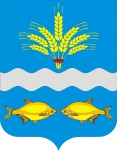 РОССИЙСКАЯ ФЕДЕРАЦИЯРОСТОВСКАЯ ОБЛАСТЬМУНИЦИПАЛЬНОЕ ОБРАЗОВАНИЕ«СИНЯВСКОЕ СЕЛЬСКОЕ ПОСЕЛЕНИЕ»СОБРАНИЕ ДЕПУТАТОВ  СИНЯВСКОГО СЕЛЬСКОГО ПОСЕЛЕНИЯ РЕШЕНИЕ«О внесений предложений по кандидатурам в составформируемых участковых избирательных комиссий(в резерв составов участковых избирательных комиссий)избирательных участков №1337, №1338, №1339, №1340, №1341, № 1342Синявского сельского поселения»Принято Собранием депутатов                                      «07» апреля 2023года            В соответствии с частью 4 статьи 27 Федерального закона от 12.06.2002 г. № 67-ФЗ «Об основных гарантиях избирательных прав и права на участие в референдуме граждан Российской Федерации», постановления Территориальной избирательной комиссии Неклиновского района Ростовской области «О перечне и количественном составе участковых избирательных комиссий избирательных участков №№ 1273, 1274, 1275, 1276, 1277, 1278, 1279, 1280, 1281, 1282, 1283, 1284, 1285, 1286, 1287, 1288, 1289, 1290, 1291, 1292, 1293, 1294, 1295, 1296, 1297, 1298, 1299, 1300, 1301, 1302, 1303, 1304, 1305, 1306, 1307, 1308, 1309, 1310, 1311, 1312, 1313, 1314, 1315, 1316, 1317, 1318, 1319, 1320, 1321, 1322, 1323, 1324, 1325, 1326, 1327, 1328, 1329, 1330, 1331, 1332, 1333, 1334, 1335, 1336, 1337, 1338, 1339, 1340, 1341, 1342, 1343, 1344, 1345, 1346, 1347, 1348, 1349, 1350, 1351, 1352, 1354, 1355, 1356, 2620, образованных на территории Неклиновского района, подлежащих формированию в 2023 году» № 81-1 от 31.03. 2023 года,      Собрание депутатов Синявского сельского поселенияРЕШИЛО:Внести предложение Территориальной избирательной комиссии Неклиновского  района Ростовской области по кандидатуре:Коренякина Галина Петровна 1966 года рождения, работающая в МБОУ Приморская СОШ, в должности учитель, образование высшее, имеет опыт работы в избирательных комиссиях, предлагаемой в состав формируемой участковой избирательной комиссии избирательного участка №1337 Синявского сельского поселения;Голубов Сергей Иванович 1967 года рождения, работающий  в ООО «Экотранс», в должности водитель, образование среднее-специальное, имеет опыт работы в избирательных комиссиях,  предлагаемой в состав формируемой участковой избирательной комиссии избирательного участка №1337 Синявского сельского поселения;Коренякина Людмила Викторовна 1978 года рождения, работающая в ОАО «РЖД», в должности кассир, образование среднее специальное, имеет опыт работы в избирательных комиссиях,  предлагаемой в состав формируемой участковой избирательной комиссии избирательного участка №1337  Синявского сельского поселения;Кохна Людмила Михайловна 1966 года рождения, работающая в МБУК ССП НР РО «Синявский ДК и К», в должности заведующая Морско-Чулекским СК, образование среднее профессиональное, имеет опыт работы в избирательных комиссиях, предлагаемой в состав формируемой участковой избирательной комиссии избирательного участка №1338 Синявского сельского поселения;Буденко Надежда Николаевна 1975 года рождения, работающая в МБОУ Морско-Чулекская ООШ, в должности заведующая по хозяйственной части, образование среднее профессиональное, имеет опыт работы в избирательных комиссиях, предлагаемой в состав формируемой участковой избирательной комиссии избирательного участка №1338 Синявского сельского поселения;Игнатенко Светлана Александровна 1974 года рождения, работающая в МБУК «Межпоселенческая центральная библиотека им. Бондаренко НР РО», в должности заведующая отделом, образование высшее, имеет опыт работы в избирательных комиссиях, предлагаемой в состав формируемой участковой избирательной комиссии избирательного участка №1338 Синявского сельского поселения;Зубкова Ирина Андреевна 1986 года рождения, работающая в МБОУ Синявская СОШ, в должности заместитель директора по воспитательной работе, образование высшее, имеет опыт работы в избирательных комиссиях, предлагаемой в состав формируемой участковой избирательной комиссии избирательного участка №1339 Синявского сельского поселения;Зубкова Виктория Вячеславовна 1979 года рождения, работающая в МБОУ Синявская СОШ, в должности учитель, образование высшее, имеет опыт работы в избирательных комиссиях, предлагаемой в состав формируемой участковой избирательной комиссии избирательного участка №1339 Синявского сельского поселения;Строц Елена Андреевна 1987 года рождения, работающая в МБОУ Синявская СОШ, в должности секретарь, образование высшее, имеет опыт работы в избирательных комиссиях, предлагаемой в состав формируемой участковой избирательной комиссии избирательного участка №1339 Синявского сельского поселения;Федотова Дарья Александровна 1981 года рождения, работающая в ОАО «Молочный завод Мясниковский», в должности оператор ФГИС «Меркурий», образование высшее, имеет опыт работы в избирательных комиссиях, предлагаемой в состав формируемой участковой избирательной комиссии избирательного участка №1340 Синявского сельского поселения;Василевская Людмила Ивановна 1959 года рождения, пенсионер, образование высшее, имеет опыт работы в избирательных комиссиях, предлагаемой в состав формируемой участковой избирательной комиссии избирательного участка №1340 Синявского сельского поселения;Толченникова Ирина Дмитриевна 1972 года рождения, работающая в ГБУ РО ЦРБ  в Неклиновском районе, в должности акушерка, образование среднее специальное, имеет опыт работы в избирательных комиссиях, предлагаемой в состав формируемой участковой избирательной комиссии избирательного участка №1340 Синявского сельского поселения;Буданова Екатерина Анатольевна 1963 года рождения, работающая в МБУК «Межпоселенческая центральная библиотека им. Бондаренко НР РО», в должности заведующая Мержановским отделом, образование среднее специальное, имеет опыт работы в избирательных комиссиях, предлагаемой в состав формируемой участковой избирательной комиссии избирательного участка №1341 Синявского сельского поселения;Лесников Павел Александрович 1979 года рождения, работающий в ОАО «РЖД» ЦДИ Ростовская дистанция инженерных сооружений, в должности ремонтник искусственных сооружений, образование высшее, имеет опыт работы в избирательных комиссиях, предлагаемой в состав формируемой участковой избирательной комиссии избирательного участка №1341 Синявского сельского поселения;Голубова Наталья Петровна 1973 года рождения, работающая в МБОУ Приморская СОШ, в должности учитель, образование высшее, имеет опыт работы в избирательных комиссиях, предлагаемой в состав формируемой участковой избирательной комиссии избирательного участка №1341 Синявского сельского поселения;Каримов Фарамуз Шабурович 1963 года рождения, временно не работающий, образование среднее, не имеет опыт работы в избирательных комиссиях, предлагаемой в состав формируемой участковой избирательной комиссии избирательного участка №1342 Синявского сельского поселения;Махтиев Камал Идрисович 1963 года рождения, пенсионер, образование высшее, имеет опыт работы в избирательных комиссиях, предлагаемой в состав формируемой участковой избирательной комиссии избирательного участка №1342 Синявского сельского поселения;Асланова Ханифа Максудовна 1972 года рождения, временно не работающая, образование среднее специальное, имеет опыт работы в избирательных комиссиях, предлагаемой в состав формируемой участковой избирательной комиссии избирательного участка №1342 Синявского сельского поселения; Поручить заместителю председателя (секретарю) Собрания депутатов Синявского сельского поселения  Уварову Роману Юрьевичу направить настоящее решение и необходимые документы по кандидатам в Территориальную избирательную комиссию  Неклиновского района Ростовской области в течение трех дней со дня его принятия.  Опубликовать настоящее решение в информационном бюллетене правовых актов органов местного самоуправления  Синявского сельского поселения.  Контроль за исполнением настоящего решения возложить на заместителя председателя Собрания депутатов Синявского сельского поселения  Уварова Романа Юрьевича. Председатель Собрания депутатов-Глава Синявского сельского поселения		                                 Е.А.Дудниксело Синявское« 07 » апреля  2023 года №  59